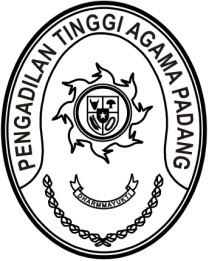 MAHKAMAH AGUNG REPUBLIK INDONESIADIREKTORAT JENDERAL BADAN PERADILAN AGAMAPENGADILAN TINGGI AGAMA PADANGJalan By Pass KM 24, Batipuh Panjang, Koto TangahKota Padang, Sumatera Barat 25171 www.pta-padang.go.id, admin@pta-padang.go.idSURAT TUGASNomor : 2704/KPTA.W3-A/OT1.6/X/2023Menimbang 	: 	bahwa Pusat Pendidikan dan Pelatihan Anggaran dan Perbendaharaan  mengadakan Program  Pembelajaran terkait Standarisasi Kompetensi Bidang Perbendaharaan bagi Kementerian/Lembaga/Satuan Kerja Perangkat Daerah/Institusi Lainnya (KLDI) Tahun 2023 yang diikuti oleh Kementerian/Lembaga; Dasar 	: 	Surat Kepala Pusdiklat Anggaran dan Perbendahaaran Nomor 
S-7/PP.3/2023 tanggal 10 Januari 2023 perihal Program Pembelajaran terkait Standarisasi Kompetensi Bidang Perbendaharaan bagi Kementerian/Lembaga/Satuan Kerja Perangkat Daerah/Institusi Lainnya (KLDI) Tahun 2023;MENUGASKANKepada 	: 	Yova Nelindy, A.Md., 199305242019032009, Pengatur Tk.I (II/d), Pengelola Barang Milik NegaraUntuk	 : 	Mengikuti E-Learning Bendahara Pengeluaran/Bendahara Pengeluaran Pembantu Angkatan 12 pada tanggal 20 s.d. 28 November 2023 secara daring ;		Selama mengikuti Pelatihan Online yang bersangkutan dibebaskan dari tugas;		Surat tugas ini dibuat untuk dipergunakan sebagaimana mestinya.    Padang, 10 Oktober 2023	Ketua,PelmizarTembusan:Kepala Pusdiklat Anggaran dan Perbendaharaan Kementerian Keuangan RI.